„Na wiejskim podwórku”Środki dydaktyczne:-zabawka na patyku „ Kura”-jajka z jajek niespodzianek lub kulki z folii aluminiowej, lub korki- ziarna zboża, lub groch lub kukurydza-nagranie z odgłosami kurnika- piłeczki- koszyk lub miska, - piórko lub bibuła lub sznureczek- obrazki zwierząt hodowlanych i ich dzieci- sznurek-pojemnik po jajkachPrzebieg zajęć:Na podłodze wyznaczyć za pomocą sznurka wąską drogę.Kury w kurniku:-przeprowadzenie kury na patyku oznaczoną za pomocy liny drogą so wyznaczonego miejsca, kura do kurnika,-słuchanie odgłosów wydawanych przez mieszkańców kurnika, rozpoznawanie dźwięków, pogaduszki w kurniku,2.   Zbieramy jajka:- w pozycji na brzuchu zbieranie plastikowych jajek ( lub kulek) do pojemniczka po jajkach3. Gdzie, kto mieszkaNa kocu leżą obrazki przedstawiające kurę, kaczkę, gęś, świnię, krowę, konia i barana.
W odstępie ok. 2 m  leżą obrazki przedstawiające dzieci zwierząt wymienionych wyżej.- Dziecko bierze obrazek (małego zwierzątka) i za pomocą turlania przemieszcza się do obrazków z rodzicami zwierzątek i łączy je w pracy,- W pozycji siad skrzyżny wyjmowanie z pojemnika zbóż ( lub groszu lub kukurydzy lub fasoli) i wkładanie ich do plastikowej butelki – karmienie kurek,4. Mieszkańcy kurnika-rozwiązywanie zagadek czytanych przez rodzica i wskazanie przez dziecko odpowiedniego obrazka z rozwiązaniem zagadki * Gęsi – po wodzie pływają, białe piórka mają, gęgają dziobkami….* Indyk – kim ja jestem, nie wiesz wcale, ale popatrz – mam korale….* Kaczka- krzywo chodzi nieboraczka, lubi pływać, bo to…..* Kogut – rano budzi się w kurniku, głośno pieje kukuryku….* kura – jajka znosi, ziarna lubi od gosposi….*kurczątko – mam czerwone nóżki, jestem żółtą kulką, a kiedy dorosnę to zostanę….5. Taniec piórka:- swobodny taniec z piórkiem w rytm muzyki, podczas przerwy w muzyce, dziecko dotyka piórkiem wymienioną przez rodzica część ciała6. Idzie Pani kurka:-podskoki z jednoczesną recytacją rymowanki:„Idzie Pani kurka, ma błyszczące piórka, komu swoje jajka da, raz i dwa”,-rzucanie jajek lub kulek do kosza lub  miski trzymanej przez rodzic – robimy jajecznicę.*odgłosy kurnika -  https://www.youtube.com/watch?v=KB_yaOIz_zM*piosenka „Na wsi” - https://www.youtube.com/watch?v=9KdueuWIu3g
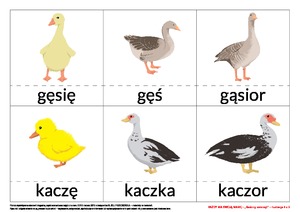 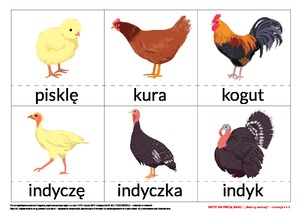 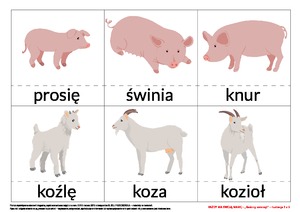 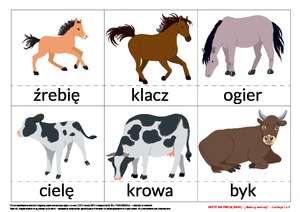 